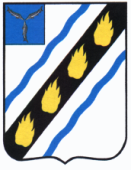 ЗОЛОТОСТЕПСКОЕ  МУНИЦИПАЛЬНОЕ ОБРАЗОВАНИЕСОВЕТСКОГО  МУНИЦИПАЛЬНОГО РАЙОНАСАРАТОВСКОЙ  ОБЛАСТИСОВЕТ ДЕПУТАТОВ(второго созыва)РЕШЕНИЕот 29.12.2010  № 125с.Александровка Об особенностях правового положения муниципальных казенных и бюджетных учреждений Золотостепского муниципального образования в переходный периодРуководствуясь Уставом Золотостепского муниципального образования  Совет депутатов Советского муниципального образования РЕШИЛ:1. Установить особенности правового положения муниципальных казенных и бюджетных учреждений Золотостепского муниципального образования в переходный период, установленный Федеральным законом от 8 мая 2010г. № 83-ФЗ «О внесении изменений в отдельные законодательные акты Российской Федерации в связи с совершенствованием правового положения государственных (муниципальных) учреждений».2. Установить финансовое обеспечение деятельности муниципальных бюджетных учреждений Золотостепского муниципального образования:2.1. с 1 января по 31 декабря 2011 года муниципальные  бюджетные учреждения Золотостепского муниципального образования являются получателями средств местного бюджета муниципального образования и финансовое обеспечение их деятельности, включая выполнение муниципальных заданий, осуществляется на основании бюджетной сметы;2.2. с 1 января 2012 года финансовое обеспечение деятельности муниципальных бюджетных учреждений Золотостепского муниципального образования осуществляется путем предоставления им субсидий в соответствии с пунктом 1 статьи 78.1. Бюджетного кодекса Российской Федерации.3. Доведение до муниципальных бюджетных учреждений Золотостепского муниципального образования, являющихся получателями средств местного бюджета муниципального образования, лимитов бюджетных обязательств местного бюджета муниципального образования на 2011 год осуществляется в порядке, установленном финансовым управлением администрации муниципального района для получателей средств местного бюджета муниципального образования.4. Настоящее решение вступает в силу с 1 января 2011 года.Глава Золотостепскогомуниципального образования 		О.В.Гизун